Skye 4H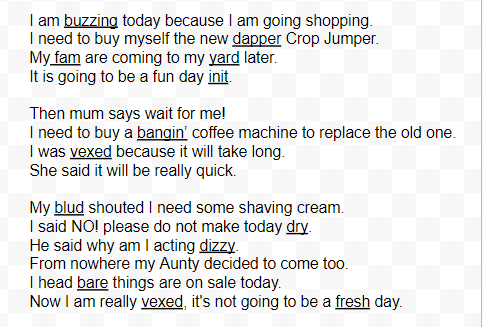 